Утверждено                                                   постановлением Совета Шемуршинской районной организации Профессионального                                                            союза работников народного образования                                                            и науки Российской Федерации                                                            от 01 марта 2021 года № 6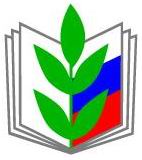 Открытый (публичный) отчетШемуршинской районной организации Профессионального союзаработников народного образования и науки РФ за 2020 год                                                 с. Шемурша, 2021Шемуршинская районная организация Профессионального союза работников народного образования и науки Российской Федерации осуществляет свою деятельность в соответствии с Уставом Профессионального союза работников народного образования и науки Российской Федерации. В отчетный период работа районной организации Общероссийского профсоюза образования была направлена на реализацию уставной деятельности, решений программ VII и VIII съезда Профсоюза. Организационное укрепление Профсоюза, повышение его авторитета, вовлечение в Профсоюз новых членов, привлечение в Профсоюз молодых продолжают оставаться главными направлениями в деятельности районной организации.1.Общая характеристика организации. Состояние профсоюзного членства    На 1 января 2021 года в составе Шемуршинской районной организации Общероссийского профсоюза работников народного образования и науки РФ насчитывается 13 первичных организаций, из них 9 в общеобразовательных школах, 4 в дошкольных организациях.    	 За отчётный период происходили изменения в сети образовательных учреждений, 1 общеобразовательное учреждение было реорганизовано. В связи с этим сократилось общее количество работников образования. Общая численность районной организации профсоюза на 1 января 2021 года составила 261 человек. Из них педагогических работников 166, молодежи до 35 – 14.Охват профсоюзным членством составляет 81,3%. В 7 организациях 100% членство. В 4 первичных профсоюзных организаций охват работающих профсоюзным членством- от 70 до 90%, в 2 организациях –от 50 до 70%.Целенаправленная деятельность по развитию социального партнерства позволяет районной организации профсоюза сохранять стабильный процентный уровень численности членов профсоюза. Но есть резервы, и поэтому вопрос мотивации профсоюзного членства был и остается главным в деятельности районного совета Профсоюза, а также первичных профсоюзных организаций образовательных учреждений. 2. Организационное укрепление районной организацииЗа отчетный период проведено 2 заседания Совета и 3 заседания Президиума. На заседаниях рассмотрены вопросы соблюдения трудового законодательства, оплаты труда, организационной работы в первичных профсоюзных организациях, охраны труда, мотивации профсоюзного членства, делопроизводства, вопросы организационно-уставной деятельности организаций профсоюза. По рассматриваемым вопросам вырабатывались решения, которые содержали конкретные предложения к вышестоящим профсоюзным органам, органам законодательной и исполнительной власти, рекомендации первичным профсоюзным организациям.Эффективность работы организаций Профсоюза всех уровней непосредственным образом связана с вопросами профессионализма профактива, с уровнем и состоянием кадровой работы на местах. Общепризнанным является тот факт, что чем выше уровень и качество обучения профсоюзного актива, тем успешнее его разносторонняя деятельность по защите прав и интересов членов профсоюза. Системное обучение профсоюзных кадров и актива обеспечивает решение поставленных перед профсоюзными организациями задач на более высоком профессиональном уровне. Опыт профсоюзной работы показал, что уровень профсоюзной активности напрямую зависит от уровня правовой и экономической грамотности и компетентности профсоюзного представителя. Основными формами обучения были семинары, круглые столы, семинары-совещания, практические занятия в форме вопросов и ответов. 2020 год стал юбилейным годом: 100-летие профсоюзам Чувашии и 30-летие Общероссийского Профсоюза образования. В первичных профсоюзных организациях образовательных учреждений прошли мероприятия, посвященные юбилейным датам. В стенах здания организации «Национальный парк «Чăваш вăрманĕ» прошло праздничное мероприятие для членов  Совета Шемуршинской районной организации Профсоюза работников народного образования и науки РФ, которое закончилось  торжественной церемонией награждения.Юбилейная медаль «100 лет Профсоюзам Чувашии» была вручена Алексеевой О. В. Почетной грамотой Чувашского республиканского объединения организаций профсоюзов «Чувашрессовпроф»  в честь 100-летия Профсоюзов Чувашии были награждены председатели профкомов первичных организаций Валиев  И.Р., Медведева В.В., Еремеева О.М. Почетную грамоту Комитета Чувашской республиканской организации Профсоюза работников народного образования и науки РФ получила Азизова Э.В., ответственная за реализацию Пилотного проекта по автоматизации учета членов Профсоюза в автоматизированной информационной системе «Единый реестр Общероссийского профсоюза образования».3. Социальное  партнерство. Районный совет Профсоюза в своей деятельности придаёт большое значение развитию социального партнёрства.  Мы, профсоюзные работники должны понимать, что заинтересованное, плодотворное сотрудничество власти, работодателей и Профсоюза – лучшее средство от социальных конфликтов, от организации митингов, пикетов, забастовок.Его цель - повышение эффективности социального партнерства в сфере труда, усиления роли профсоюзов в защите социально-трудовых прав и интересов работников, поддержание социальной стабильности в республике.В системе образования Шемуршинского района действует 1 отраслевое Соглашение, а также 13 коллективных договоров образовательных организаций. 01 сентября 2020 года было подписано новое Территориальное отраслевое соглашение по решению социально-экономических проблем и обеспечению правовых гарантий работников образования Шемуршинского района Чувашской Республики на период с 20 августа2020 по 20 августа 2023 года. Данное районное отраслевое соглашение является двухсторонним. Оно было заключено между Шемуршинской районной организацией профсоюза работников образования и отделом образования и молодежной политики администрации Шемуршинского района. Действие Соглашения распространяется на 327 работников, работающих в сфере образования, т. е. на всех работников образовательных учреждений.  Удельный вес заключенных коллективных договоров на 01.01.2021 составил 100%.Отчет о ходе реализации  Соглашения   заслушивался на расширенном заседании Совета. Коллективно–договорная кампания в целом проходит удовлетворительно. Во всех образовательных учреждениях действуют коллективные договоры, а также приложения - локальные нормативные акты, которые составляются с учетом мнения выборных органов первичных профсоюзных организаций. В коллективных договорах предусматривается ряд льгот работникам ОУ по сравнению с действующим законодательством.Рассматривая итоги социального партнерства стороны, отмечают, что организации Профсоюзов активно участвуют в работе коллегиальных органов при рассмотрении вопросов, затрагивающих интересы работников; в деятельности различных рабочих групп, комиссий по регулированию социально – трудовых отношений. Районный Совет оказывал методическую помощь по заключению коллективных договоров и их регистрации. 	 Выполняя раздел «Социальные гарантии и льготы» профсоюз образования ежегодно осуществляет мониторинг предоставления льгот и гарантий работникам отрасли, что является установившейся нормой. В коллективных договорах большинства ОУ закреплено право на льготы по следующим социальным причинам: бракосочетание работников; рождение детей, смерть близких родственников и некоторые другие.	 Члены выборных профорганов освобождались от работы на основании соглашений, колдоговоров с сохранением среднего заработка на время участия в работе заседаний комитета, президиумов, конференций, при направлении на обучение. За выполнение общественных обязанностей предусматривались дополнительные оплачиваемые дни к отпуску председателям, членам профкомов – от 1-го до 5 календарных дней, были установлены доплаты из стимулирующего фонда, но далеко не во всех образовательных учреждениях. Члены Профсоюза активно принимали участие в муниципальных и региональных этапах конкурсов: «Учитель года», «Воспитатель года», «Лучший психолог», «Лучший социальный педагог». Профессиональные конкурсы предоставляют мощный ресурс роста мастерства, обобщения опыта, защиты и предоставления собственных взглядов на педагогические процессы. Профсоюз образования оказывал содействие при проведении конкурсов педагогического мастерства, а также финансовую помощь при организации и проведении районных конкурсов.  Согласно утвержденных в отраслевом Соглашении дополнительных гарантий, компенсаций и льгот, осуществляются ежемесячные доплаты молодым специалистам в размере половины оклада.Стимулирующие выплаты выплачивались на основании Положений об оплате труда, разработанных по согласованию с профсоюзным комитетом. Представители профкомов вошли в составы комиссий по распределению данных выплат. Случаев несвоевременной выплаты заработной платы, задолженностей по заработной плате за отчетный период не зафиксировано.Задачи на предстоящий период по этому направлению: 1. Добиваться качественного содержания коллективных договоров, внесения изменений в них до принятия муниципальных нормативно-правовых актов. 2. Добиваться соблюдения процедуры коллективных договоров. 3.Ввести в практику работы первичных профсоюзных организаций ежегодное проведение собраний с единой повесткой дня «О ходе выполнения коллективного договора в образовательном учреждении».5. Правозащитная работа         Районный Совет профсоюзной организации считает правозащитную работу одним из приоритетных направлений в своей работе, осуществляя её в соответствии с планом работы, основное место при этом отводится контролю за соблюдением работодателями трудового законодательства в части соблюдения законных прав и гарантий работников. Внештатным правовым инспектором профсоюза образования является Азизова Э. В., учитель МБОУ «Шемуршинская СОШ».       В правозащитной работе используются различные формы:- проверки по соблюдению трудового законодательства в образовательных учреждениях, - проведение консультаций для членов профсоюзов с выездом в первичные профорганизации;-  личный прием членов профсоюзов.          Особое внимание уделяется вопросам оплаты труда, режиму рабочего времени, времени отдыха, выполнению условий трудовых договоров, выполнению условий коллективного договора в части выплат, гарантий и компенсаций.         В отчетный период за 2020 г. в части соблюдения трудового законодательства в образовательных учреждениях Шемуршинского района были проведены:   - тематическая местная проверка в 3 образовательных учреждениях по вопросам заключения и содержания коллективных договоров образовательных учреждений Шемуршинского района;          -  республиканская тематическая проверка по теме «Соблюдение трудового законодательства при составлении, принятии, реализации графиков работ (расписаний занятий) работников образовательных организаций».В ходе проверки была оказана правовая и консультационная помощь руководству ОУ, а также указано на устранение отдельных нарушений.        Тематическая местная проверка образовательных учреждений по вопросам заключения и содержания коллективных договоров выявила факты несвоевременного размещения копий коллективного договора на сайтах двух ОУ, несвоевременное внесение необходимых изменений образовательными учреждениями в коллективные договоры в соответствии с внесенными изменениями или вновь принятыми районными Положениями об оплате труда, а также ряд отдельных недочетов.       Республиканская тематическая проверка по соблюдению графиков работ (расписаний занятий) работников ОУ выявила ряд нарушений. По итогам проверок работодателям было направлено 8 представлений, в которых указаны 28 выявленных нарушения, 25   нарушений были устранены в ходе проверки. Остальные нарушения были устранены в указанные сроки. Практическими результатами правозащитной работы мы считаем юридическую помощь членам профсоюза в подготовке исковых заявлений в судебные органы по отстаиванию своих прав на досрочную пенсию по выслуге лет, за отчетный период было подготовлено 2 исковых заявления. Исковые заявления подготовлены при помощи главного правового инспектора Шушпановой Л. Ю.  В результате всех форм правозащитной работы в отчетный период экономическая эффективность составила 476000 рублей. В течение года велась работа с письменными и устными обращениями граждан. Обращения членов профсоюза касались вопросов оплаты труда за качество работы, тарификации и предоставления нагрузки, профессиональной этики, выполнения должностных обязанностей, порядка аттестации педагогических кадров, оздоровления и санаторно-курортного лечения, льгот для молодых специалистов. ОХРАНА ТРУДАТрудовое законодательство РФ наделило выборные профсоюзные органы правомочиями осуществлять защиту прав и интересов членов Профсоюза на здоровые и безопасные условия труда, в которых нуждаются работники образования. Осуществлению профсоюзного контроля в отчетном году способствовала техническая инспекция труда РОП, которая включает в себя одного внештатного технического инспектора труда (Исаев Г. А.) и 13 уполномоченных по охране труда образовательных учреждений.На контроле районного Совета Профсоюза стоят вопросы организации общественно-административного контроля, прохождения обучения по охране труда, прохождение медицинских осмотров, вопросы проведения специальной оценки условий труда, обеспечение работников спецодеждой, предоставление дополнительных отпусков, профилактика несчастных случаев на рабочем месте. Исаев Г. А. являлся членом районной межведомственной комиссии по приемке образовательных учреждений к новому 2020-2021 учебному году, в ходе проверки был выявлен ряд нарушений. По итогам проверки прошло совещание с участием директоров школ, заведующих детским садами и председателей первичных организаций.Традиционной стала тематическая проверка по осуществлению контроля за безопасной эксплуатацией зданий и сооружений образовательных организаций района. В отчетном году она была проведена ВТИТ Исаевым Г. А. совместно с уполномоченными по ОТ в августе 2020 года. В целях обеспечения надежности и безопасности функционирования образовательных учреждений было рекомендовано ежегодно включать в планы работы профсоюзных комитетов по охране труда осмотры зданий и сооружений.За отчётный период уполномоченными по охране труда проведено 39 обследований, выявлено 86 нарушения государственных нормативных требований в сфере охраны труда, соглашений по охране труда. Проведенные обследования показывают, что не во всех ОУ оформление документации, связанной с ОТ на должном уровне. Слабо поставлена работа уполномоченных по охране труда в отдельных ОУ.Постоянное внимание уделяется обучению профсоюзного актива и руководителей ОУ по охране труда. Сформирован банк данных уполномоченных по охране труда.   В 2020 году обучение по ОТ прошли 2 уполномоченных по охране труда, у которых истек срок действия удостоверения, за счет средств ОУ.  В 4 ОУ произошла смена уполномоченных, они еще не прошли обучение. В отчетный период несчастных случаев среди работников образовательных учреждений зафиксировано не было. СОУТ (специальная оценка условий труда) проведена и завершена во всех общеобразовательных учреждениях.  Среди членов Профсоюза дошкольных образовательных учреждений был проведен конкурс «Лучший агитационный плакат». Призеры и победители награждены почетными грамотами и памятным подаркомПоложительным в деятельности районного Совета стало то, что благодаря совместным усилиям с отделом образования удалось добиться сокращения задолженности перед работниками, оплатившими прохождение медосмотров за свой счет и обеспечение прохождение последующего медосмотра за счет работодателя. Наряду с положительными результатами были отмечены определенные недостатки. Не были обобщены и представлены на республиканские конкурсы материалы внештатного инспектора и лучших уполномоченных по охране труда. Не в полной мере выполняются отдельные пункты Соглашения: не в должной мере осуществлялся контроль за возвратом 20% сумм страховых взносов из ФСС на предупредительные меры по охране труда. За отчетный период правом на возврат 20% сумм страховых взносов из ФСС из 13 ОУ воспользовались только 5 ОУ.Основные задачи районной организации Профсоюза, технического инспектора труда, уполномоченных по охране труда, профсоюзного актива в области охраны труда на предстоящий период:-осуществлять контроль за обучением профсоюзного актива по охране труда, за возвратом 20% сумм страховых взносов из ФСС на предупредительные меры по охране труда, за организацией обеспечения спецодеждой, спецобувью и другими СИЗ;-повышать эффективность работы и усилить роль первичных профсоюзных организаций в защите социально-трудовых прав и интересов членов профсоюза, в улучшении состояния условий, охраны труда и здоровья работающих.7. Информационная и аналитическая работа.В течение отчетного периода в районной организации профсоюза информационная работа проводилась как в традиционной, так и в инновационной формах с использованием современных компьютерных технологий и Интернет-ресурсов. Профсоюзная информация доводилась до членов организации с использованием сайтов, баннеров, профсоюзных уголков, газет, страниц в социальных сетях.Традиционным источником прямой информации для членов Профсоюза остаются газеты «Мой Профсоюз», «Время» и «Солидарность». Все 13 ППО оформили подписку на печатные профсоюзные издания «Время» и «Мой Профсоюз». Каждый член Профсоюза имеет возможность через газету познакомиться с деятельностью ЦС Профсоюза, территориальных организаций Профсоюза других регионов, получить квалифицированную правовую помощь юристов ЦК Профсоюзов. Во всех образовательных учреждениях оформлены профсоюзные уголки с информацией о работе профсоюзного комитета, информационные листки, материалы вышестоящих органов.Но все большую популярность набирают цифровые технологии. Исполнительный комитет Профсоюза объявил 2020 год Годом цифровизации в Профсоюзе. Районный совет профсоюза имеет электронный адрес и баннер на сайте управления образования Шемуршинского района. Все ППО имеют свой электронный адрес и баннеры на сайтах ОУ. Деятельность районной профсоюзной организации освещается также в районной газете «Шамарша хыпаре», в соцсетях: ВКонтакте - https://vk.com/club154086554.В отчетном году завершилась реализация Пилотного проекта «Цифровизация Общероссийского Профсоюза образования» Целью проекта стало внедрение современного средства идентификации члена Профсоюза с помощью электронного профсоюзного билета; формирование единой цифровой среды в Профсоюзе, включая ведение единого электронного реестра членов Профсоюза и автоматизированный сбор статистических данных; реализация посредством тематического Интернет-портала дисконтной программы по предоставлению членам Профсоюза скидок и бонусов для приобретения широкого спектра товаров и услуг, а также финансовых продуктов. Ответственной за работу с электронной базой членов профсоюза является Азизова Э.В., учитель Шемуршинской СОШ. Благодаря ее ответственной работе все первичные профсоюзные организации перешли на новые цифровые технологии, всем членам профсоюза выданы электронные билеты. Необходимо добиться 100% регистрации членов профсоюза в программе «ПРОФКАРДС».Члены районного профсоюза принимают участие в профсоюзных конкурсах различных уровней. В районном конкурсе "Архивный кадр" (Фотолетопись Профсоюза), посвященного 75-летию Победы в Великой Отечественной войне, 30-летию Общероссийскому профсоюзу и 100-летию профсоюзам Чувашии 1-е место присуждено Сандрейкиной Е. М. и Красновой А. Н., учителям начальных классов МБОУ «Бичурга-Баишевская СОШ»; 2 -е место заняла учитель иностранных языков МБО «Шемуршинская СОШ» Мандрюкова Н. В. 3-е место досталось Юнкеровой Л. Ф., учителю начальных классов МБОУ «Чепкас-Никольская ООШ».В республиканском конкурсе «Архивный кадр» диплом за III место жюри присудило Сандрейкиной Е. М. и Красновой А. Н., учителям начальных классов МБОУ «Бичурга-Баишевская СОШ». Активное участие педагоги приняли  во Всероссийской акции «Марш солидарности» и акции «Всесоюзная открытка»,  приуроченной к празднованию 30-летнего юбилея Общероссийского Профсоюза образования; в первомайской акции «Солидарность сильнее заразы»,  в видеомарафоне, посвященному 75-летию Победы в Великой Отечественной войне «75 строк о войне».Были подготовлены и проведены районные конкурсы «Лучший профсоюзный уголок» и «Лучший баннер первичной профсоюзной организации».На следующий отчетный период перед профсоюзными организациями стоит задача дальнейшего совершенствования информационной работы,  форм и методов связей с общественностью с целью формирования позитивного имиджа Профсоюза и мотивирования членства в нем.  Оздоровление, спорт, культурно – массовая работа  Районная организация Профсоюза при содействии отдела образования и молодежной политики администрации Шемуршинского района проводит согласованную политику в области развития культуры, спорта, организации совместного отдыха, санаторно-курортного лечения работников образования и членов их семей. Спортивному направлению работы с коллективами образовательных учреждений в отчетный период помешала неблагоприятная эпидемиологическая обстановка. К сожалению, удалось провести соревнования только по баскетболу, лыжам и шашкам. Итоги проведенных соревнований по баскетболу:1 место - МБОУ «Шемуршинская СОШ» №12 место – МБОУ «Трехбалтаевская СОШ»3 место – МБОУ «Шемуршинская СОШ» №2.Итоги проведенных соревнований по лыжам:1 место - МБОУ «Бичурга-Баишевская СОШ»2 место – МБОУ «Карабай-Шемуршинская СОШ»3 место – МБОУ «Шемуршинская СОШ».Призерами по шашкам среди общеобразовательных учреждений стали следующие команды первичных профсоюзных организаций:1 место - МБОУ «Шемуршинская СОШ»,2 место – МБОУ «Бичурга-Баишевская СОШ»3 место – МБОУ «Карабай-Шемуршинская СОШ». Среди первичек дошкольных образовательных учреждений  места распределились следующим образом:1 место МБДОУ «Шемуршинский детский сад «Ромашка»,2 место МБДОУ «Шемуршинский детский сад «Сказка»,3 место МБДОУ «Шемуршинский детский сад «Аленушка».Необходимо возобновить работу по активному вовлечению первичных организаций Профсоюза в организацию и проведение районного туристического слёта педагогов в целях дальнейшего формирования единой мотивационной среды профсоюзного членства, командного сплочения членов Профсоюза, популяризации активного отдыха и здорового образа жизни. В течение года также проводились традиционные культурно-массовые мероприятия: мероприятия, посвященные профессиональным и государственным праздникам, встречи с ветеранами педагогического труда ит. д. РАБОТА С МОЛОДЫМИ ПЕДАГОГАМИ Районная организация Профсоюза проводит активную работу с молодыми специалистами с целью закрепления их в учреждениях образования. Работа с молодыми специалистами – одно из приоритетных направлений в деятельности районной организации.23 мая 2015 года Чувашской республиканской организацией Профсоюза работников образования и науки РФ совместно с Министерством образования и молодежной политики ЧР был сформирован Совет молодых педагогов Чувашии. С 2017 года председателем СМП является Якушова И. А., учитель МБОУ «Шемуршинская СОШ».Члены Совета молодых педагогов района принимали активное участие в республиканских мероприятиях, проводимых Чувашской республиканской организацией Профсоюза работников народного образования и науки РФ совместно с Министерством образования и молодежной политики Чувашской Республики и Советом Молодых педагогов. Молодые педагоги вели активную добровольческую деятельность, особенно в период карантинных мер в связи с неблагоприятной эпидемиологической обстановкой. Они также участвовали во Всероссийской акции «Марш солидарности» и акции «Всесоюзная открытка»; в первомайской акции «Солидарность сильнее заразы»,  в видеомарафоне, посвященному 75-летию Победы в Великой Отечественной войне «75 строк о войне». 10. Социальная помощь. Инновационные формы работы.Районной организацией Профсоюза проводится работа по оздоровлению членов Профсоюза. В целях оказания социальной поддержки членам Профсоюза, повышения доступности лечения, оздоровления и отдыха, рескомом профсоюза заключены Соглашения со многими санаторно-курортными учреждениями республики. В течение отчетного периода велась работа по предоставлению членам профсоюза льгот на приобретение путевок в республиканские санатории и профилактории: «Чувашия», «Волжанка», «Мечта», санаторий-профилакторий «Волжские зори». Наши члены профсоюза проходят профилактическое санаторное лечение не только в санаториях Чувашской Республики, но и в других регионах Российской Федерации (Крым, Ставропольский, Краснодарский края) по льготным ценам. При этом членам Профсоюза оказывается существенная материальная помощь для удешевления стоимости лечения. На оздоровление и отдых членов Профсоюза направлено 30000 руб.Работники отрасли - члены Профсоюза образования имеют право на материальную помощь в случае пожаров, стихийных бедствий, как из республиканского фонда, так и из районных средств согласно Положению об оказании материальной помощи членам профсоюза Шемуршинской районной организации Профсоюза работников образования. Всего за отчетный период члены Профсоюза получили   от Профсоюза более 40 тыс. рублей в виде материальной помощи.Районная организация активно развивает инновационные формы социальной поддержки. Профсоюз продолжает работу по пенсионному обеспечению своих членов. Благодаря взаимодействию с отраслевым пенсионным фондом «САФМАР» работники образования получают выплаты из негосударственного пенсионного фонда. Успешно действует и пользуется большим  доверием среди работников отрасли Кредитный потребительский кооператив «Учительский». За отчетный период выданы заемы на сумму 588200 рублей. Члены Профсоюза имеют право также на сбережение своих средств, есть члены профсоюза, которые этим пользуются. 11. ФИНАНСОВОЕ ОБЕСПЕЧЕНИЕ.Шемуршинская районная организация находится на кассовом обслуживании в республиканской организации профсоюза. Расходование средств осуществляется на основании утвержденной районным Советом сметы. Основное назначение членских профсоюзных взносов – это обеспечение уставной деятельности Профсоюза. В смете расходов запланированы расходы на мероприятия, связанные с конкурсами профессионального мастерства, обучением профсоюзного актива, информационное сопровождение, культурно-массовые и спортивные мероприятия, приобретение подарков, оказание материальной помощи членам профсоюза. С целью подтверждения полноты удержания и перечисления членских профсоюзных взносов ежеквартально проводится сверка профсоюзных взносов. Фактов нарушения сроков и порядка перечисления взносов не выявлено.Основные задачи районной организации Профсоюза на предстоящий период:- формирование позитивного имиджа Профсоюза, повышение мотивации профсоюзного членства; -сохранение единства организации как одного из гарантов социально-экономической стабильности;- дальнейшее повышение эффективности работы и усиление роли первичных профсоюзных организаций в защите социально-трудовых прав и интересов членов профсоюза, в улучшении состояния условий, охраны труда и здоровья работающих;-совершенствование информационной работы с использованием современных форм и методов связей с общественность- активное участие в республиканских и общероссийских конкурсах. Председатель Шемуршинской районной организации Общероссийского Профсоюза образования             С. Г. Жилкина